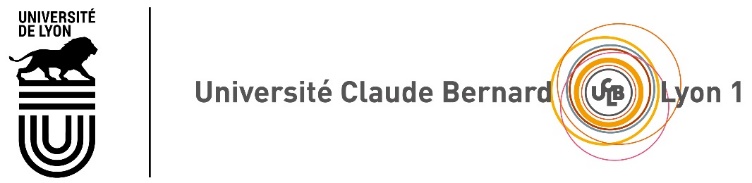 ACTE DE CANDIDATURERecrutement en qualitéd’Attaché Temporaire d’Enseignement et de Recherche(décret n° 88-654 du 7 mai 1988 modifié)Candidature au titre de la section C.N.U.: 	Vous êtes actuellement :  Fonctionnaire titulaire ou stagiaire de catégorie A de l’Etat, des collectivités territoriales ou d’un établissement public en dépendant (article 2.1) Enseignant ou chercheur de nationalité étrangère ayant exercé des fonctions d’enseignement ou de recherche dans un établissement étranger d’enseignement supérieur ou de recherche pendant au moins deux ans (articles 2.3, 2.1)  Étudiant en cours de doctorat (article 2.5) Doctorant contractuel n’ayant pas achevé son doctorat (article 2.5) Doctorant contractuel titulaire d’un doctorat (article 2.6)  Titulaire d’un Doctorat ou d’une Habilitation à Diriger des Recherches (article 2.6)Situation Actuelle (obligatoire)Fonction exercée :	Employeur : Nom : 	Adresse : 	Contact :NOM Prénom – Fonction :	Courriel : 	DECLARATION DE CANDIDATUREMonsieur 		Madame	 Nom patronymique : 	Nom marital :	Prénom (s) : 	N° INSEE (Sécurité Sociale) : 	Date et lieu de naissance : 	Nationalité : 	Adresse personnelle (à laquelle seront acheminées toutes correspondances) :Code postal :	Ville : 	Adresse mail : 	@	Thèse préparée :Date de début et de fin : du 	au 	Intitulé de la thèse : 	Établissement : 	Unité de recherche : 	Nom du Directeur de thèse : 	à Monsieur le Président de l'Université Claude Bernard - Lyon 1J’ai l’honneur de solliciter mon recrutement en qualité d’Attaché Temporaire d’Enseignement et de Recherche dans votre établissement pour la section CNU (discipline) : 	Fait à	, le 		Signature du candidat